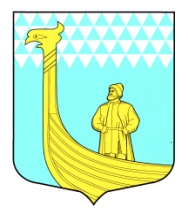 А Д М И Н И С Т Р А Ц И ЯМуниципального образованияВындиноостровское сельское поселениеВолховского муниципального района Ленинградской областиР  А  С  П  О  Р  Я  Ж  Е  Н  И  Е дер. Вындин ОстровВолховского района, Ленинградской областиот  1 марта    2013 года                                                     №   _3__О введении режима функционирования «Повышенная готовность» на территории МО Вындиноостровское сельское поселениеСогласно прогнозу ФГБУ «Северо-Западное УГМС» от 28.02.2013 года на территории Ленинградской области 1-2 марта прогнозируются неблагоприятные метеорологические явления, а именно: сильный снег, метель (порывы ветра 15-20 м/с), на дорогах гололедица, понижение температуры до – 25оС, что может являться угрозой возникновения чрезвычайных ситуаций, таких как обрыв линий электропередач и нарушение электроснабжения населенных пунктов, объектов экономики и социально значимых объектов, обрушение ветхих и слабо укреплённых конструкций, также возможно отключение холодного и горячего водоснабжения. Всё это может негативно отразиться на безопасности и жизнедеятельности населения, особенно в выходные дни, в соответствии с Постановлением Правительства РФ от 340.12.2003 г. № 794 «О единой государственной системе предупреждения и ликвидации чрезвычайных ситуаций», письмом заместителя начальника ГУ МЧС России по Ленинградской области (№ 1712-1-26 от 28.02.2013г.), с целью предотвращения аварийных ситуаций и своевременной ликвидации ЧС, на основании решения КЧС МО Вындиноостровское сельское поселение  1.Объявить на период с 1-3 марта 2013 года  на территории МО Вындиноостровское сельское поселение для руководителей предприятий, учреждений, организаций режим функционирования «Повышенная готовность».2.Ведущему специалисту администрации  МО Вындиноостровское сельское поселение –Назаровой В.П довести информацию о возможном неблагоприятном явлении до населения через старост населенных пунктов и официальный сайт МО Вындиноостровское сельское поселение.3.Контроль за исполнением данного распоряжения оставляю за собой.Глава администрации                                                М.Тимофеева